Методические указания    Исследовать на абсолютную и условную сходимость ряды. Назвать и сформулировать все использованные при этом признаки сходимости.    1. 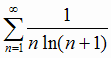     2. 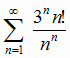     3. 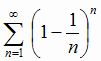     4. 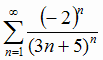     5. 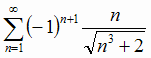     6. Найти область сходимости ряда. Назвать и сформулировать все использованные при этом признаки сходимости. 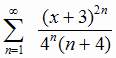     7. Найти сумму ряда  в области его сходимости, применяя теоремы о почленном интегрировании или дифференцировании степенных рядов.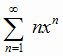     8. Разложить в ряд Тейлора функцию  в окрестности точки x0= -1; найти область сходимости полученного степенного ряда.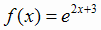     9. Вычислить интеграл с точностью , разложив подинтегральную функцию в степенной ряд и проинтегрировав его почленно: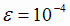 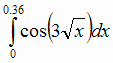 10. Функцию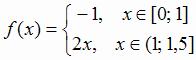 разложить в ряд Фурье по системе косинусов. Построить график суммы ряда Фурье на отрезке [-3; 3], а также первых трех различных частичных сумм этого ряда, вычислив предварительно (в десятичных дробях с точностью трех знаков после запятой) первые три ненулевые коэффициента разложения..    11. Функцию f(x), заданную в задаче 10, разложить в ряд Фурье по системе синусов. Построить график суммы ряда Фурье на отрезке [-3; 3], а также первых трех различных частичных сумм этого ряда, вычислив предварительно (в десятичных дробях с точностью трех знаков после запятой) первые три ненулевые коэффициента разложения. 